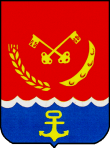 Российская ФедерацияГЛАВА МИХАЙЛОВСКОГО РАЙОНААМУРСКОЙ ОБЛАСТИПОСТАНОВЛЕНИЕ ______30.12.2019_______                                                                                               №___796___с. ПоярковоО мерах по обеспечениюисполнения районного бюджетаВ целях обеспечения исполнения районного бюджета п о с т а н о в л я ю:Главным администраторам доходов районного бюджета:Принять меры по обеспечению поступления администрируемых   доходов районного бюджета, по сокращению задолженности по их уплате и снижению сумм невыясненных поступлений.Обеспечить своевременное и правильное доведение до плательщиков реквизитов для зачисления платежей по администрируемым доходам в целях исключения невыясненных поступлений в бюджет. Обеспечить предоставление в финансово-экономическое управление администрации района (далее – ФЭУ администрации района) информации, необходимой для формирования и ведения реестра источников доходов районного бюджета в соответствии с правилами и общими требованиями, установленными нормативными правовыми актами Российской Федерации, Амурской области и Михайловского района, кроме территориальных органов федеральных и областных органов исполнительной власти.Обеспечить контроль за возвратом остатков субсидий, субвенций и иных межбюджетных трансфертов, имеющих целевое назначение, сложившихся на 01 января текущего финансового года.1.2.1. В срок до 1 марта текущего финансового года предоставлять в ФЭУ администрации района предложения по уточнению доходов районного бюджета на сумму неиспользованных остатков субсидий, субвенций и иных межбюджетных трансфертов, сложившихся в муниципальных образованиях района по состоянию на 1 января текущего финансового года, потребность в которых в текущем году не подтверждена, по форме, определенной ФЭУ администрации района.Не позднее 10 октября текущего финансового года представлять в ФЭУ администрации района информацию по администрируемым неналоговым доходам и госпошлине по форме, определенной ФЭУ администрации района.В случае изменения полномочий органов местного самоуправления района и (или) состава администрируемых ими доходов районного бюджета представлять в ФЭУ администрации района информацию об изменениях в течение двух рабочих дней со дня вступления в силу законодательных и иных нормативных правовых актов, в соответствии с которыми изменяются полномочия и (или) состав администрируемых доходов.Главным распорядителям средств районного бюджета:Представлять до 1 марта текущего финансового года в администрацию района для утверждения проекты:порядков расходования иных межбюджетных трансфертов, предоставляемых бюджетам поселений района;правил предоставления субсидий юридическим лицам (за исключением субсидий государственным (муниципальным) учреждениям), индивидуальным предпринимателям, а также физическим лицам – производителям товаров, работ, услуг, в случае изменений в решение районного Совета народных депутатов о районном бюджете на текущий финансовый год и плановый период (далее – решение) – не позднее 25 рабочих дней с даты принятия решений о внесении изменений.Осуществлять постоянный мониторинг субсидий, предоставленных из областного    бюджета,    достижения    значений    показателей   результативности   их использования. Результаты мониторинга за полугодие и 9 месяцев текущего финансового года представлять в ФЭУ администрации района в срок до 10 июля и 10 октября текущего финансового года.Осуществлять в первоочередном порядке погашение кредиторской задолженности, сложившейся по принятым в предыдущие годы фактически исполненным, но неоплаченным по состоянию на 01 января текущего финансового года обязательствам, за счет доведенных лимитов бюджетных обязательств на текущий финансовый год.Исключить принятие после 01 декабря текущего финансового года бюджетных обязательств, возникающих из муниципальных контрактов (договоров) на поставку товаров, выполнение работ, оказание услуг, срок исполнения которых превышает срок действия доведенных лимитов бюджетных обязательств на текущий финансовый год.Ежеквартально, в срок до 10 числа месяца, следующего за отчетным кварталом, представлять в ФЭУ администрации района сведения о численности муниципальных гражданских служащих района и работников муниципальных учреждений района с указанием фактических затрат на их денежное содержание по форме, определенной ФЭУ администрации района.Органам местного самоуправления района, осуществляющим функции и полномочия учредителя в отношении районных бюджетных и автономных учреждений, и главным распорядителям средств районного бюджета, в ведении которых находятся районные казенные учреждения:Обеспечить возврат не использованных на конец отчетного финансового года остатков субсидий, предоставленных районным бюджетным и автономным учреждениям из районного бюджета в соответствии с абзацем вторым пункта 1 статьи 781 и статьей 782 Бюджетного кодекса Российской Федерации, в течение первых 15 рабочих дней очередного финансового года в порядке, установленном ФЭУ администрации района.Обеспечить возврат районными бюджетными и автономными учреждениям в районный бюджет средств в объеме остатков субсидий, предоставленных им в отчетном финансовом году на финансовое обеспечение выполнения муниципальных заданий на оказание муниципальных услуг (выполнение работ), образовавшихся в связи с недостижением установленных муниципальным заданием показателей, характеризующих объем муниципальных услуг (работ). Проинвентаризировать не использованные по состоянию на 01 января текущего финансового года остатки субсидий, ранее предоставленных районным бюджетным и автономным учреждениям из районного бюджета в соответствии с абзацем вторым пункта 1 статьи 781 и пунктом 1 статьи 782 Бюджетного кодекса Российской Федерации, и в срок до 10 февраля текущего финансового года представить в ФЭУ администрации района предложения о наличии потребности в их использовании на те же цели в текущем финансовом году по определенной ФЭУ администрации района форме.Обеспечить своевременный контроль за выполнением муниципального задания районными бюджетными и автономными учреждениями и в случае необходимости проводить корректировку показателей муниципального задания с соответствующим сокращением субсидий на финансовое обеспечение выполнения муниципального задания.Усилить работу по увеличению подведомственными учреждениями доходов, получаемых от приносящей доход деятельности, с последующим их направлением для достижения целей, ради которых эти учреждения созданы.Обеспечить организацию работы по размещению и уточнению районными казенными, бюджетными и автономными учреждениями информации об учреждениях за отчетный и на текущий финансовый год на официальном сайтев информационно-коммуникационной сети «Интернет» (www.bus.gov.ru) в соответствии с Порядком предоставления информации государственным (муниципальным) учреждением, её размещения на официальном сайте в сети «Интернет» и ведения указанного сайта, утвержденным приказом Министерства финансов Российской Федерации от 21.07.2011 № 86-н, в том числе:ежегодно до 20 февраля на текущий финансовый год:муниципальные задания на оказание муниципальных услуг (выполнение работ);планы финансово-хозяйственной деятельности;показатели бюджетной сметы;ежегодно до 20 апреля за отчетный период:отчеты о результатах деятельности и об использовании закрепленного за ними муниципального имущества;баланс учреждения (форма 0503130 для казенных учреждений; форма 0503730 для бюджетных и автономных учреждений). Предоставлять из районного бюджета субсидиию районным бюджетным и автономным учреждениям на финансовое обеспечение выполнения муниципального задания в соответствии с графиком перечисления к соглашению о порядке и условиях предоставления субсидий с учетом потребности в средствах и наличия фактических остатков средств на счетах бюджетных и автономных учреждений.Формировать графики перечисления субсидий районным бюджетным и автономным учреждениям на финансовое обеспечение выполнения ими муниципального задания с учетом сроков оплаты товаров, работ, услуг, выплаты заработной платы работникам учреждений и перечисления страховых взносов.Предусматривать в соглашениях о порядке и условиях предоставления субсидий на иные цели условие о предоставлении из районного бюджета муниципальным районным бюджетным и автономным учреждениям средств в пределах сумм, необходимых для оплаты денежных обязательств, принятых указанными учреждениями в соответствии с целями предоставления таких субсидий.Осуществлять мониторинг состояния кредиторской и дебиторской задолженности казенных, бюджетных и автономных учреждений, в том числе по страховым взносам, принимать меры по недопущению образования (роста) кредиторской и дебиторской задолженности казенных, бюджетных и автономных учреждений.Обеспечить ежемесячный контроль и принятие мер по достижению целевых показателей в части повышения оплаты труда отдельных категорий работников бюджетной сферы в соответствии с Указами Президента Российской Федерации от 07.05.2012 № 597 «О мероприятиях по реализации государственной социальной политики», от 01.06.2012 № 761 «О Национальной стратегии действий в интересах детей на 2012 - 2017 годы».ФЭУ Администрации Михайловского района (М.Н.Измайлова):Экономию, полученную в ходе исполнения районного бюджета, использовать для увеличения бюджетных ассигнований на социально значимые расходы путем внесения изменений в Решение.4.1. Осуществление кассовых выплат, связанных с выплатой заработной платы работникам районных муниципальных казенных, бюджетных и автономных учреждений, производить одновременно с перечислением налогов и страховых взносов.Установить, что операции по кассовым расходам районного бюджета, источником финансового обеспечения которых являются межбюджетные трансферты, предоставляемые из федерального и областного бюджетов в форме субсидий, субвенций и иных межбюджетных трансфертов, имеющих целевое назначение, в том числе с их остатками, не использованными по состоянию на 01 января текущего финансового года, при исполнении районного бюджета учитываются на лицевых счетах, открытых получателям средств районного бюджета в ФЭУ администрации Михайловского района.Установить, что средства, поступившие на лицевые счета получателей бюджетных средств в погашение дебиторской задолженности прошлых лет, подлежат перечислению в доход районного бюджета не позднее пяти рабочих дней со дня отражения соответствующих сумм на их лицевых счетах.Установить, что постановка на учет бюджетных обязательств по муниципальным контрактам (договорам), принятым и не исполненным по состоянию на 1 января текущего финансового года, осуществляется в первые 5 рабочих дней текущего финансового года.Установить, что получатели средств районного бюджета при заключении договоров (муниципальных контрактов) на поставку товаров, выполнение работ и оказание услуг вправе предусматривать авансовые платежи (если иное не предусмотрено нормативными правовыми актами Российской Федерации): в размере до 100 процентов суммы договора (муниципального контракта), но не более лимитов бюджетных обязательств, доведенных на соответствующий финансовый год, по соответствующему коду бюджетной классификации Российской Федерации – по договорам (муниципальным контрактам) об оказании услуг связи, о подписке на печатные издания и об их приобретении, об обучении на курсах повышения квалификации, участии в конференциях, форумах, семинарах и иных научных, методических, научно-практических мероприятиях (включая оплату организационного взноса), о проведении государственной экспертизы проектной документации и результатов инженерных изысканий, об оплате гостиничных услуг, о приобретении авиа- и железнодорожных билетов, билетов для проезда городским и пригородным транспортом, путевок в организации отдыха детей и их оздоровления, по договорам обязательного страхования гражданской ответственности владельцев транспортных средств, а также договорам (муниципальным контрактам) об оказании услуг почтовой связи и банковских услуг по выплате денежных средств гражданам в рамках обеспечения мер социальной поддержки;2) в размере до 70 процентов суммы договора (муниципального контракта), но не более лимитов бюджетных обязательств, доведенных на соответствующий финансовый год, по соответствующему коду бюджетной классификации Российской Федерации – по договорам (муниципальным контрактам), на оказание услуг, связанны с проведением аварийно-восстановительных работ и иных мероприятий, направленных на ликвидацию чрезвычайных ситуаций и (или) снижение их негативных последствий;3) в размере до 30 процентов суммы договора (муниципального контракта), но не более лимитов бюджетных обязательств, доведенных на соответствующий финансовый год, по соответствующему коду бюджетной классификации Российской Федерации - по остальным договорам (муниципальным контрактам).Рекомендовать органам местного самоуправления поселений района: Представлять в ФЭУ администрации района информацию о размещении на официальном сайте местной администрации в информационно-телекоммуникационной сети «Интернет»:решений о местных бюджетах на текущий финансовый год - в срок до 25 января текущего финансового года;решений об утверждении отчетов об исполнении местных бюджетов за отчетный финансовый год - в срок до 1 мая текущего финансового года.Обеспечивать:исполнение в полном объеме обязательств по своевременной выплате заработной платы и других социальных обязательств перед работниками муниципальных учреждений, а также по оплате коммунальных услуг;недопущение образования просроченной кредиторской задолженности по расходным обязательствам муниципальных образований, финансирование которых осуществляется за счет средств местных бюджетов.Настоящее распоряжение вступает в силу с 01.01.2020.Контроль за исполнением настоящего постановления возложить на заместителя главы района по финансам и экономике – начальника финансово-экономического управления М.Н.Измайлову.С.И.Жуган